【老實聰明獎學金】線上系統操作畫面STEP 1：申請資料蒐集1.申請書暨家長同意書(申請超過一名學生，請將資料掃描成同一檔案，統一上傳)2.學生清寒證明文件(申請超過一名學生，請將資料掃描成同一檔案，統一上傳)3.學生學業成績文件(申請超過一名學生，請將資料掃描成同一檔案，統一上傳)4.學校存摺影本乙份STEP 2：至線上申請網站申辦 (請使用Chrome瀏覽器)1.國小http://www.ytlee.org.tw/ActivityStatement.aspx?ActivityID=13292.國中http://www.ytlee.org.tw/ActivityIntroduction.aspx?ActivityID=1330或搜尋-遠哲科學教育基金會至活動專區報名STEP 3：確認符合申請資格，請點選「同意」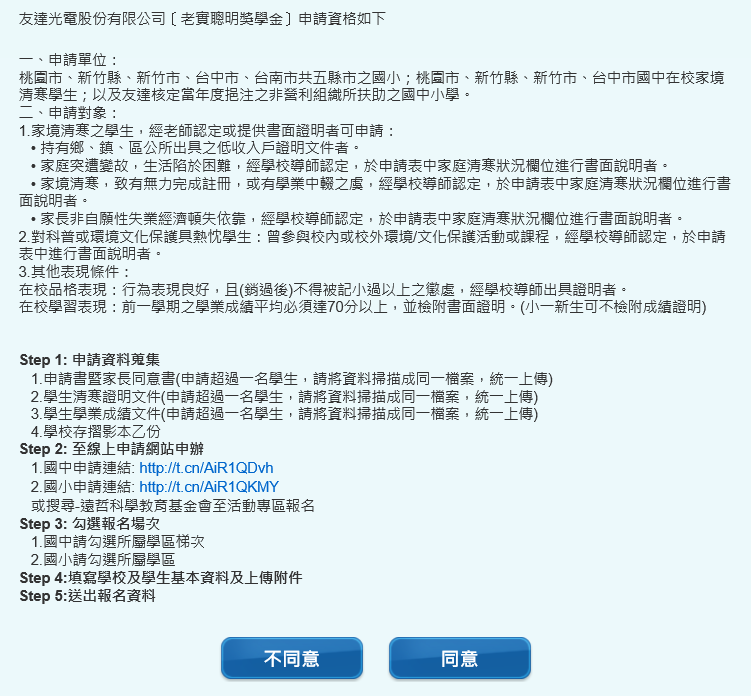 STEP 4：請依限縣市勾選梯次(國中請選擇科學營參與梯次)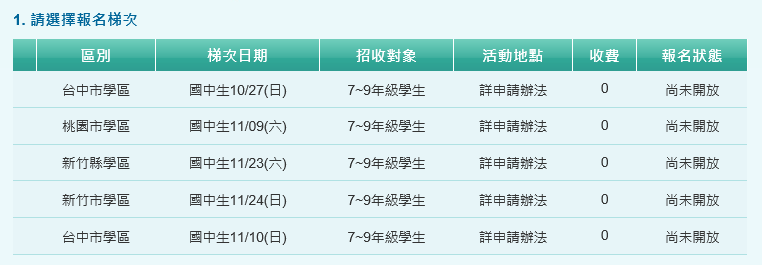 STEP 5：填寫學校基本資料及上傳附件 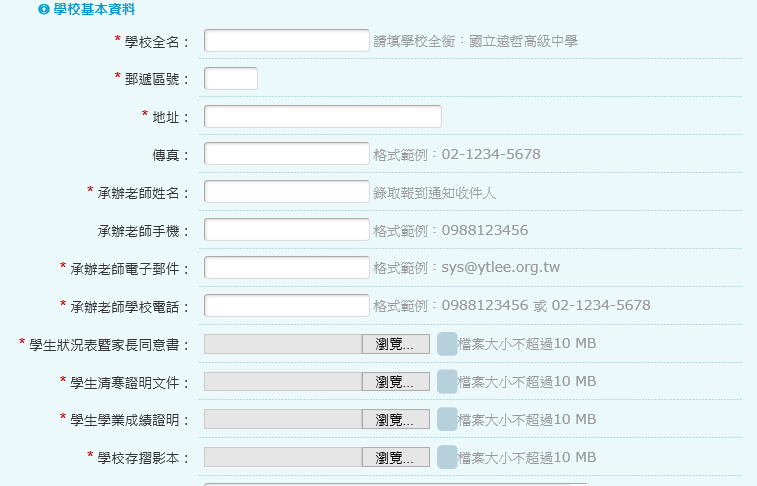 STEP 6 : 請勾選報名學生數，填寫必要資料，並送出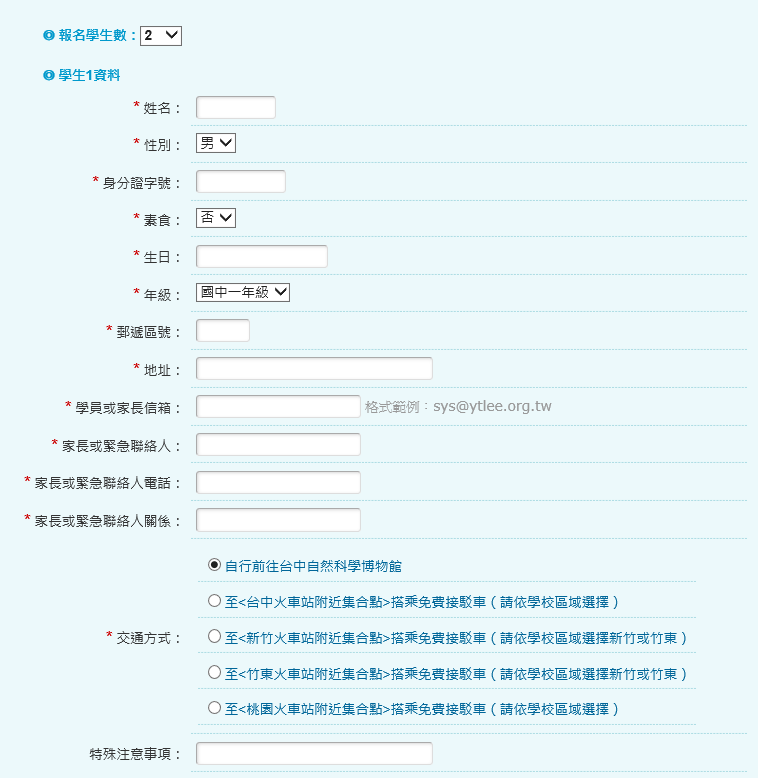 